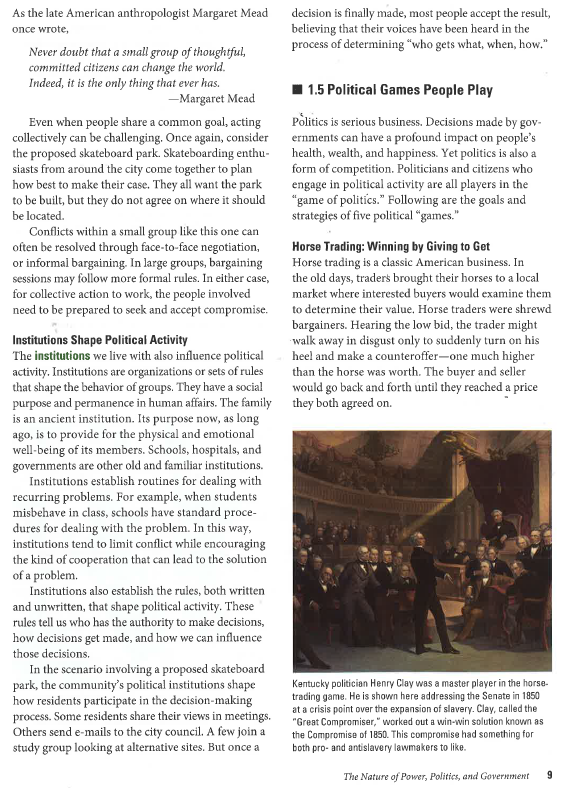 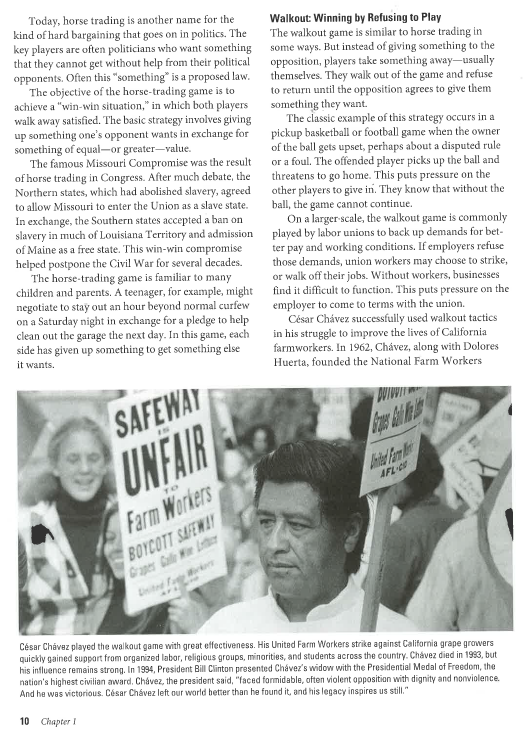 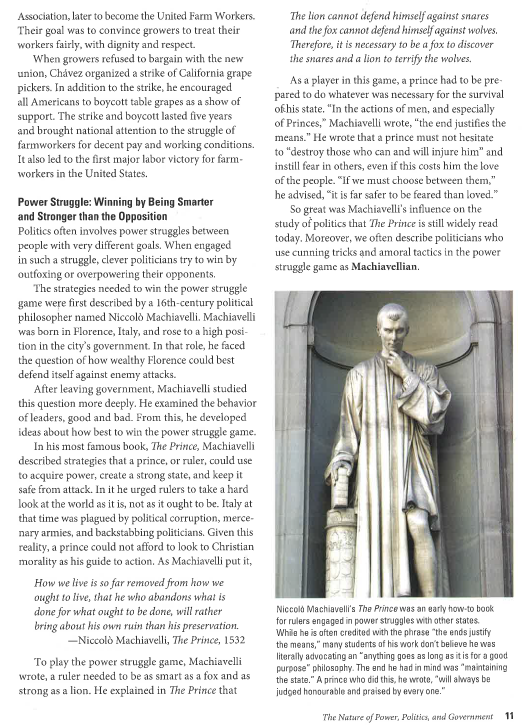 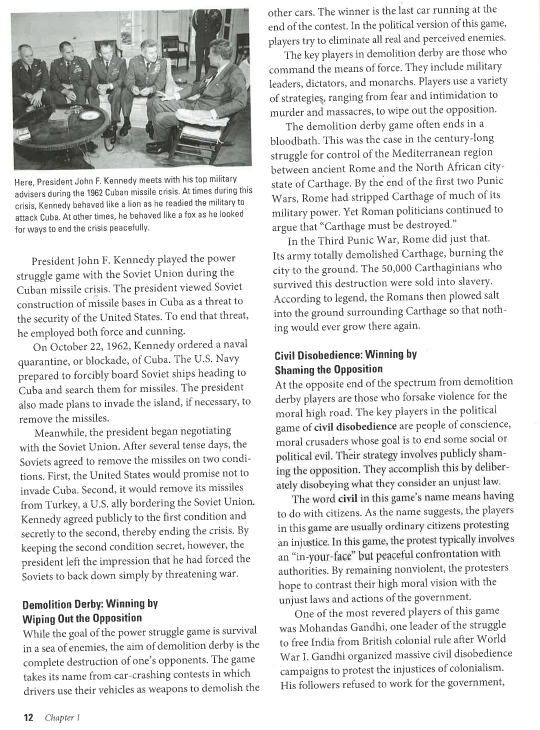 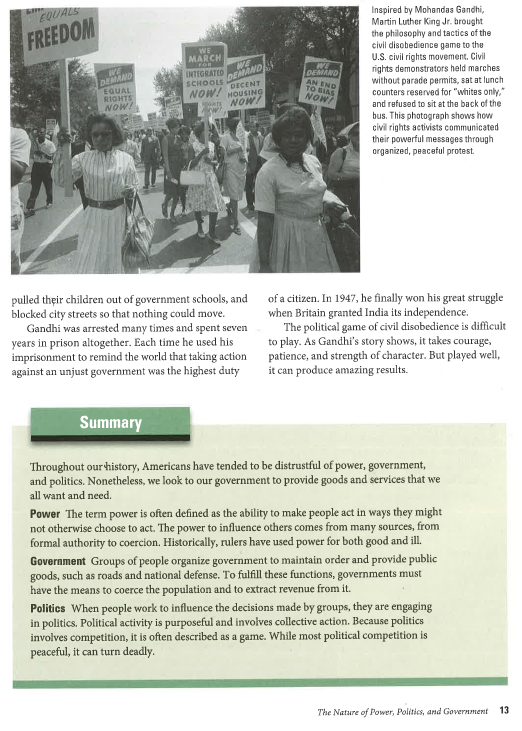 Answer the following questions based on the previous reading. Summarize the ways that people can politically manipulate the government or other people into doing what they want. Which of the different manipulation tactics do you think is the most successful? Explain why.